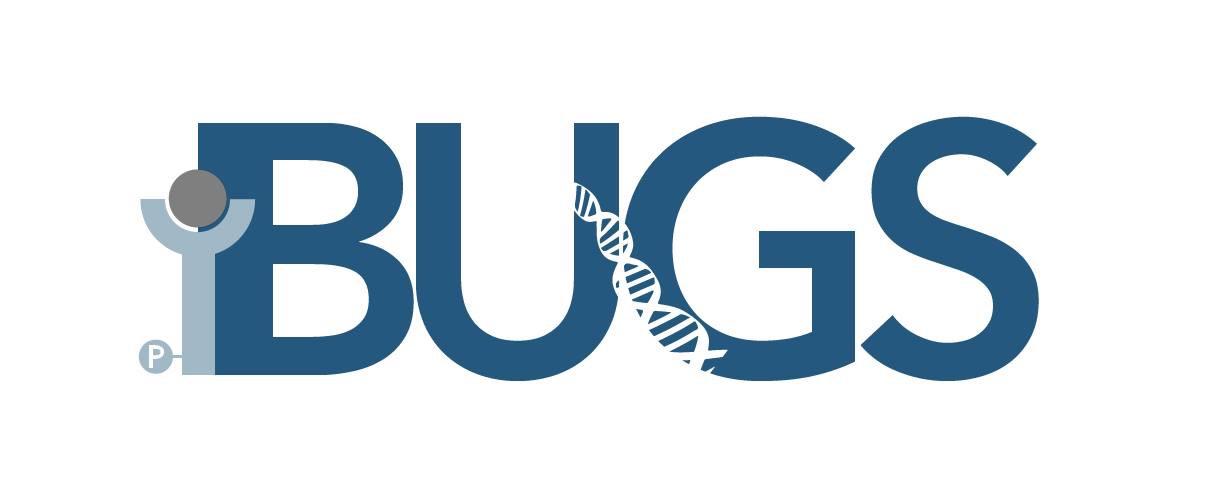 APPOINTED POSITIONS2019-2020Welcome to the application form for appointed positions in the 2019-2020 year. Please fill out the following 5 questions to the best of your ability. Please remember that concision and effective communication are valuable assets that we will be looking for.When the application has been completed, please submit an online PDF copy to bugs.president@gmail.com, cc’d to bugs.dosa@gmail.com. Following successful submission of applications, candidates will be contacted for an interview with the incumbent BUGS council members (2019-2020) as well as the incoming president. A decision will be made as soon as possible once all interviews have occurred. All candidates will be notified of their final status. If you have any questions regarding the positions, please email the Director of Student Affairs (DOSA – Trevor Dean bugs.dosa@gmail.com)Applications are due Tuesday April 2nd at 11:59pm to bugs.dosa@gmail.com AND bugs.president@gmail.com. This application only needs to be sent via email in PDF format, not in person like the nomination forms for elected positions. Interviews will be conducted early the following week.Name:Date:UYear:What position are you applying for?Why does this position appeal to you?What makes you qualified to hold this position on BUGS council?What do you hope to achieve in the 2019-20 year if you are appointed? Bespecific.